English Week 6Day 3 Wednesday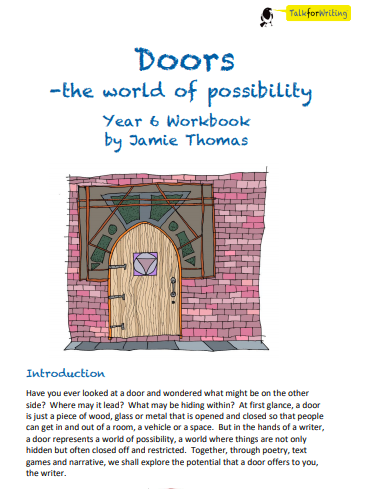 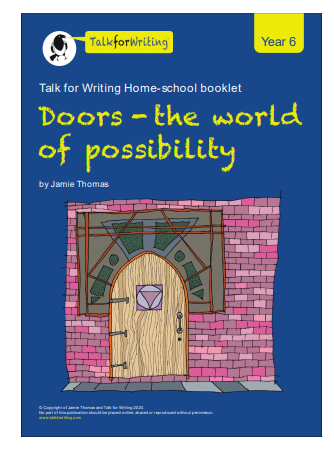 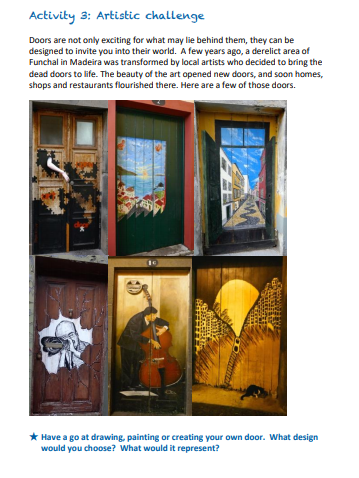 